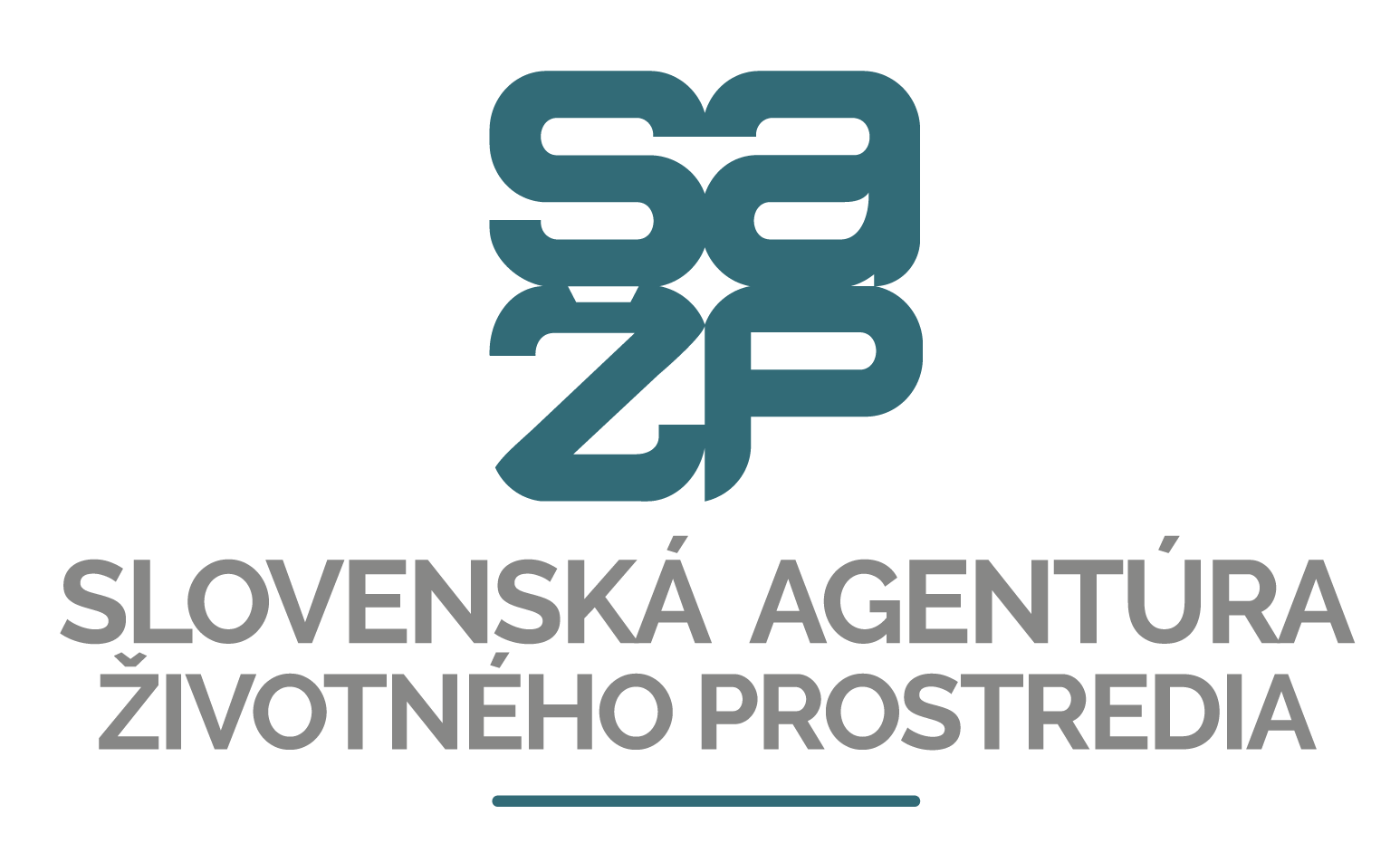 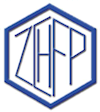 ŠKOLENIEpre malé a stredné podniky v oblasti chemickej legislatívy7. -  8. jún 2018, Banská BystricaZáväzná prihláškaNázov MSP:Titul, meno a priezvisko zástupcu MSP – účastníka školenia:Tel. č.:                      E-mail: Ubytovanie:       áno          nie    Stravovanie:   7. jún 2018:   obed         áno          nie                                                           večera      áno          nie                         8. jún 2018:   obed         áno          nieNáklady na ubytovanie a stravovanie hradí organizátor školenia - Slovenská agentúra životného prostredia.Týmto potvrdzujem svoju účasť na Školení pre malé a stredné podniky v oblasti chemickej legislatívy v dňoch 7. - 8. júna 2018.                                                                                             .........................................							                  PodpisPrihlášku spolu s Vyhlásením na kvalifikovanie sa ako MSP, prosím, zašlite na mailovú adresu ivana.novikmecova@sazp.sk v termíne do 30. mája 2018.